Formulario de Acuerdo del Sitio AnfitriónBest Buddies InternationalBest Buddies International tiene como prioridad la seguridad de todos sus miembros. A través de relaciones de amistad uno a uno mutuamente enriquecedoras, buscamos fomentar defensores comprometidos y capacitados a favor de la inclusión. Best trabaja en colaboración con agencias, escuelas y socios comunitarios afines que atienden a personas con discapacidad intelectual y del desarrollo (IDD) para cultivar amistades, crear oportunidades de liderazgo y promover la igualdad.Al asociarse con Best Buddies y convertirse en el lugar o “sitio” anfitrión, la agencia, escuela o socio comunitario confirma su conocimiento y el apoyo a los participantes del programa Best Buddies. En bestbuddies.org/bbu encontrará información y recursos sobre el programa Best Buddies y la estructura de los capítulos.Información sobre el Sitio AnfitriónAl llenar el formulario de Acuerdo de Sitio Anfitrión de Best Buddies, reconocemos y aceptamos la plena participación en el programa Best Buddies. Nos comprometemos a brindar apoyo a todos los miembros afiliados y/o que reciben servicios de nuestra organización en su participación en Best Buddies. La organización Best Buddies, el capítulo y el sitio anfitrión trabajarán conjuntamente para proporcionar información sobre eventos, garantizar que los miembros cumplan con los compromisos de Best Buddies y ofrecer apoyo continuo a los miembros a lo largo de su participación en el programa.Nombre del Sitio Anfitrión: 	Información de Contacto: 							Dirección	Ciudad	Estado              Código PostalSitio web: 	Coordinador del Sitio Anfitrión  Número de Teléfono: 	El Coordinador del Sitio Anfitrión (HSC) es designado y seleccionado por el personal de Best Buddies y la administración del Sitio Anfitrión. Actúa como el punto de contacto principal para la organización Best Buddies. Sus principales responsabilidades incluyen, entre otras, remitir a personas con IDD al capítulo de Best Buddies al que está afiliado la sede, ayudar a los líderes estudiantiles a establecer contactos, comunicarse con los miembros y proveedores de cuidados sobre las actividades y oportunidades que ofrece el capítulo y ayudar a resolver cualquier problema que pueda surgir durante la participación de los miembros en el capítulo.Nombre del Coordinador del Sitio Anfitrión: 		Cargo: 	E-mail: 	Acuerdo del Sitio Anfitrión Número de Teléfono: 	Al firmar a continuación, confirmamos nuestra disposición a colaborar con Best Buddies durante el año académico y actuar como sitio anfitrión. El sitio anfitrión y el coordinador en funciones del sitio anfitrión aceptamos todos los términos mencionados anteriormente y actuaremos como punto de contacto principal para todas las comunicaciones y contactos relacionados con los miembros afiliados al sitio anfitrión.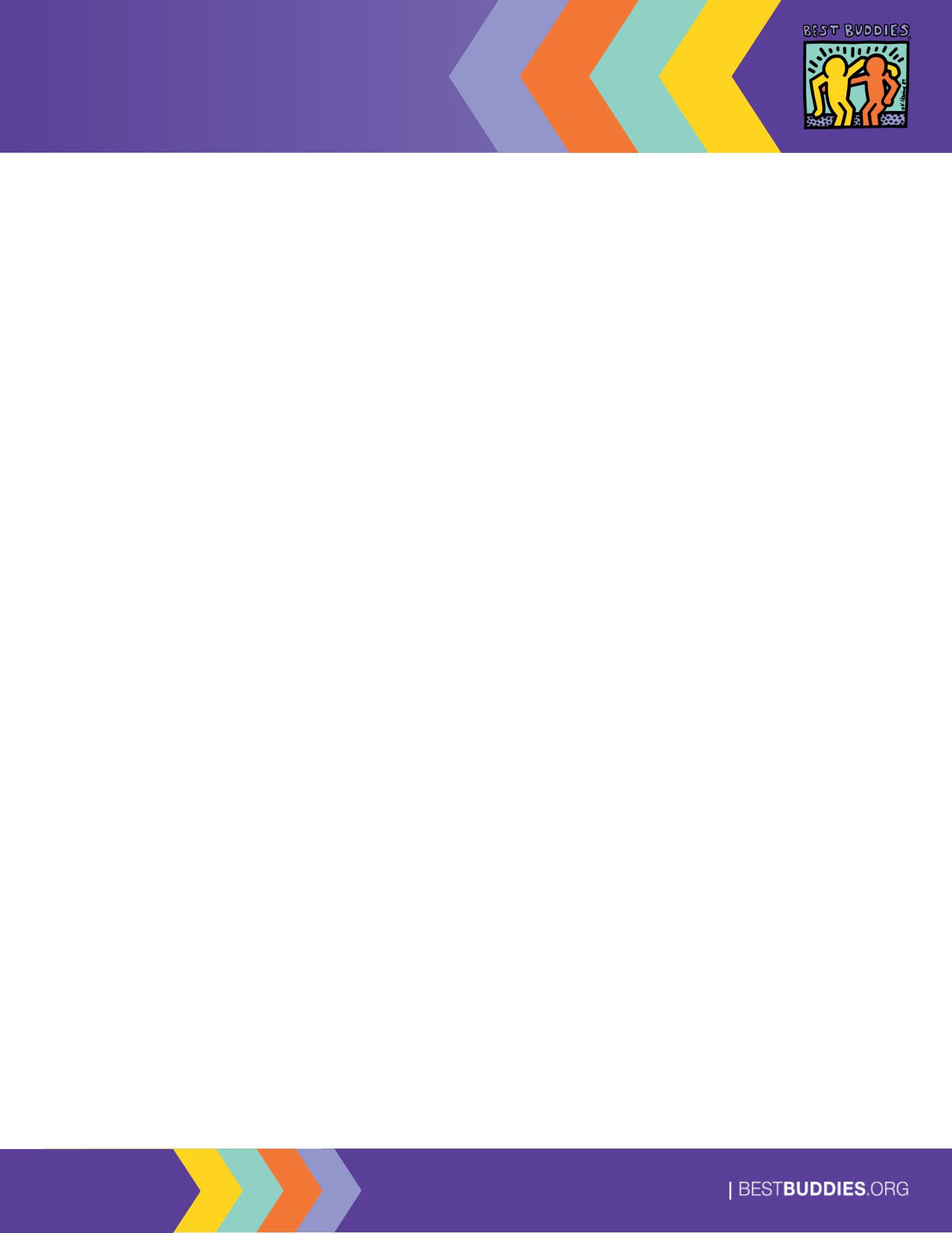 Firma del Coordinador del Sitio Anfitrión: 		Fecha: 	1